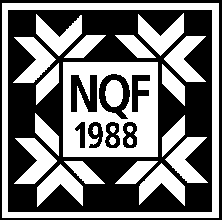 1 skjema og 1 bilde pr. arbeid+ kr 200 i gebyr til dekning av jurykostnader og ev. returporto	NQFs konkurranse Tradisjonell Klasse (gebyr kr 200/quilt)	NQFs konkurranse Åpen Klasse (gebyr kr 200/quilt)	NQFs konkurranse Åpen/Tradisjonell Gruppe (gebyr kr 200/quilt)	NQFs konkurranse Åpen klasse for mindre arbeider (gebyr kr 200/quilt)  Mitt bidrag har ikke tidligere deltatt i noen konkurranser eller vært publisert offentlig.	Jeg godkjenner at dersom juryen vurderer at mitt bidrag med fordel kan juryeres i en 	annen klasse, kan quilten flyttes.	Medlemsutstilling (ikke gebyr)	  EQA utfordring (ikke gebyr) 	Utstilling for Barn og unge (5–16 år) NQFs utstilling (ikke gebyr) 	Noen quilter sendes kanskje videre til konkurranse på The Festival of Quilts (Birmingham). Se utlysningsteksten.	Annet:  Fotografering er tillatt på utstillinger/konkurranser i NQFs regi. Ved å stille ut mitt arbeide/teppe gir jeg NQF og besøkende på utstillingene tillatelse til å fotografere arbeidet. Jeg forstår at disse bildene kan bli offentliggjort i publikasjoner og på internett uten at jeg blir spurt om ytterligere tillatelse. Jeg forstår også at originale arbeider som er publisert kan bli utelukket fra utstillinger og konkurranser der det stilles krav til at quilten ikke skal være utstilt tidligere. Med min signatur bekrefter jeg at jeg har lest og forstått reglene og betalt inn kr. 200 i gebyr til dekning av jurykostnader og ev. returporto til NQFs konto 7877.06.98447 merket med utstillingsgebyr og mitt navn/medlemsnummer.  Noen quilter for Barn og unge kan bli sendt til utstillingen The Festival of Quilts i Birmingham. Disse returneres ikke før etter august.  Quilter til EQA kan bli med på en rundreise i Europa før de returneres.(Når du har fylt ut skjema elektronisk, må dette signeres. Ta utskrift og send signert skjema med bidraget ditt til NQF.) Informasjon om quilten/bidragetFYLL INN ALLE OPPLYSNINGER I DETTE FELTET   Quilten/bidragets tittel:  FYLL INN ALLE OPPLYSNINGER I DETTE FELTET   Quilten/bidragets tittel:  Informasjon om deg som melder på bidragetInformasjon om deg som melder på bidragetMedlemsnummer:Navn:Adresse:Postnr./PoststedMobiltelefon(Ev. fasttelefon)E-post:Når utstillingen erover, hentes mitt bidrag av:Dato:    Signatur:Tittel:  Tittel:  Tittel:  Tittel:  Mål  Bredde (cm):                                                  x    Høyde (cm):                                                       x    Høyde (cm):                                                       x    Høyde (cm):                                                       x    Høyde (cm):                                                      Bidraget kan ikke henges opp og bør stilles ut slik: (Beskriv): Bidraget kan ikke henges opp og bør stilles ut slik: (Beskriv): Bidraget kan ikke henges opp og bør stilles ut slik: (Beskriv): Bidraget kan ikke henges opp og bør stilles ut slik: (Beskriv): Bidraget kan ikke henges opp og bør stilles ut slik: (Beskriv): Bidraget kan ikke henges opp og bør stilles ut slik: (Beskriv): Bidraget kan ikke henges opp og bør stilles ut slik: (Beskriv): Designet av: (kryss av)Hvis du selv har designet bidraget garanterer du for arbeidets originalitet og holder NQF skadefri ved ethvert erstatningskrav fra 3. person   Meg selv             (Navn på annen enn deg selv)Designet av: (kryss av)Hvis du selv har designet bidraget garanterer du for arbeidets originalitet og holder NQF skadefri ved ethvert erstatningskrav fra 3. person   Meg selv             (Navn på annen enn deg selv)Designet av: (kryss av)Hvis du selv har designet bidraget garanterer du for arbeidets originalitet og holder NQF skadefri ved ethvert erstatningskrav fra 3. person   Meg selv             (Navn på annen enn deg selv)Designet av: (kryss av)Hvis du selv har designet bidraget garanterer du for arbeidets originalitet og holder NQF skadefri ved ethvert erstatningskrav fra 3. person   Meg selv             (Navn på annen enn deg selv)Designet av: (kryss av)Hvis du selv har designet bidraget garanterer du for arbeidets originalitet og holder NQF skadefri ved ethvert erstatningskrav fra 3. person   Meg selv             (Navn på annen enn deg selv)Designet av: (kryss av)Hvis du selv har designet bidraget garanterer du for arbeidets originalitet og holder NQF skadefri ved ethvert erstatningskrav fra 3. person   Meg selv             (Navn på annen enn deg selv)Designet av: (kryss av)Hvis du selv har designet bidraget garanterer du for arbeidets originalitet og holder NQF skadefri ved ethvert erstatningskrav fra 3. person   Meg selv             (Navn på annen enn deg selv)Designet av: (kryss av)Hvis du selv har designet bidraget garanterer du for arbeidets originalitet og holder NQF skadefri ved ethvert erstatningskrav fra 3. person   Meg selv             (Navn på annen enn deg selv)Designet av: (kryss av)Hvis du selv har designet bidraget garanterer du for arbeidets originalitet og holder NQF skadefri ved ethvert erstatningskrav fra 3. person   Meg selv             (Navn på annen enn deg selv)Designet av: (kryss av)Hvis du selv har designet bidraget garanterer du for arbeidets originalitet og holder NQF skadefri ved ethvert erstatningskrav fra 3. person   Meg selv             (Navn på annen enn deg selv)Sydd av: (kryss av)   Meg selv             (Navn på annen enn deg selv)Sydd av: (kryss av)   Meg selv             (Navn på annen enn deg selv)Sydd av: (kryss av)   Meg selv             (Navn på annen enn deg selv)Sydd av: (kryss av)   Meg selv             (Navn på annen enn deg selv)Sydd av: (kryss av)   Meg selv             (Navn på annen enn deg selv)Sydd av: (kryss av)   Meg selv             (Navn på annen enn deg selv)Quiltet av: (kryss av)   Meg selv              (Navn på annen enn deg selv)Quiltet av: (kryss av)   Meg selv              (Navn på annen enn deg selv) Quiltet:   for hånd	     på husholdningsmaskin     på industrimaskin       på Longarm maskin Quiltet:   for hånd	     på husholdningsmaskin     på industrimaskin       på Longarm maskin Quiltet:   for hånd	     på husholdningsmaskin     på industrimaskin       på Longarm maskinAndre ting utført av andre (oppgi hva og av hvem):Med tanke på presentasjon må det opplyses følgende:  Inntil 10 ord om materialer:  Inntil 10 ord om metode/teknikk:Inntil 50 ord om inspirasjon, prosess, e.a. (oppgi ev. bok, kurs etc. idéen/oppskriften er hentet fra):